Анкета Учасника І туру Всеукраїнської олімпіади з БІОЛОГІЇОдеського державного аграрного університету 2018 рокуЗАВДАННЯ 1-ГО ЕТАПУ ОЛІМПІАДИ З БІОЛОГІЇЧастина 1 (базовий рівень) – 15 завданьЗавдання 1–15 мають чотири варіанти відповіді, серед яких лише один правильний. Виберіть правильний, на Вашу думку, варіант відповіді (оцінка за правильно виконане завдання – 2 бали)1. Рослини, які частково або повністю перейшли з природних на антропогенні екотопи, – це:2. В якій фазі фотосинтезу утворюється кисень? 3. Вкажіть дводомну рослину:4. Зазначте тип статевого процесу, притаманним вищим рослинам:5. До взаємодії неалельних генів не належить:6. Укажіть спільну ознаку мітохондрії та хлоропласта. 7. Хімічні зв’язки якої молекули використовуються як макроергічні?8. Для птахів характерне подвійне дихання, яке відрізняється від механізмудихання ссавців. Наявність яких структур у птахів зумовлює цю різницю? 9. Яка структура організму людини містить зроговілий багатошаровий плоский епітелій, що запобігає потраплянню хвороботворних бактерій до організму?10. У якому схрещуванні розщеплення за фенотипом у потомстві може бути 9 : 3 : 3 : 1?11. Виберіть правильне формулювання закону оптимуму.12. Провізорні органи – зяброві листочки – мають  личинки:13. Яка збудлива структура характеризується найнижчим порогом подразнення:14. Алопатричне видоутворення – це спосіб, за якого утворюються нові форми від споріднених груп:15. Зазначте тип статевого процесу, притаманний вищим рослинам:Частина 2 (середній рівень) – 8 завданьУ завданнях 16–23 до рядків інформації, позначених ЦИФРАМИ, виберіть один правильний, на Вашу думку, варіант, позначений БУКВОЮ (максимальна оцінка за правильно виконане завдання – 5 балів)16. Установіть відповідність між типом плоду (1–4) та назвою рослини (А–Д), на якій він формується.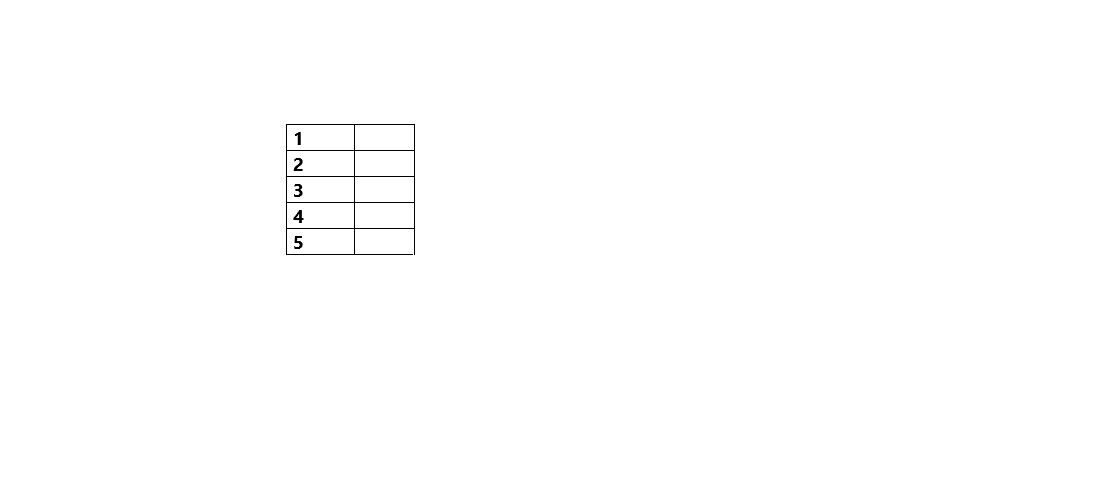 17.  Установіть відповідність між назвою білка (1–4) та його функцією (А–Д).18. Установіть відповідність між відділом скелета людини (1–4) та кісткою (А–Д), що входить до його складу.19. Установіть відповідність між процесом (1-4) і органелою (А-Д), у якій він відбувається. 20. Установіть відповідність між органічними речовинами та їх елементним складом:21. Установіть відповідність між етапами клітинного циклу та процесами, що в них відбуваються:22. Установіть відповідність між явищами та процесами, відбуваються:23. Встановіть відповідність між типами рослинних тканин та їх функціями:Частина 3 (високий рівень) – 5 завданьПрактичні завданняДайте детальну відповідь на запитання 24-28 або вирішіть задачу (максимальна оцінка за правильно виконане завдання – 6 балів) 24. Розв’яжіть задачу. В овець сіре забарвлення вовни домінує  над чорним, а довговухість  неповністю домінує над безвухістю. Від схрещування сірих коротковухих овець отримали 112 ягнят, серед яких було 7 чорних безвухих. Визначте розщеплення за фенотипом  серед ягнят. Скільки отримали сірих коротковухих?Відповідь: _________________________________________________________25. Дайте характеристику організмові зображеному на рисунку за пунктами: Царство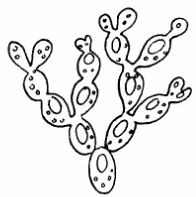 Тип живлення Речовина, що запасаєтьсяДихання Розмноження Значення для людини Відповідь:__________________________________________________________________________________________________________________________________________________________________________________________________________________________________________________________________________________________________________________________________________________________________________________________________________________________________________________________________________________________________________________________________________________________________________________________________________________________________________________________________________26. Використовуючи правило екологічної піраміди, визначте, на скільки збільшилася маса куниці, якщо протягом дня вона з’їла 20 мишей (маса однієї миші – 10 г). Візьміть до уваги, що масова частка води в організмі становить 70 % від загальної маси.Відповідь:________________________________________________________27. Проаналізуйте нуклеотидний склад фрагмента ДНК:А-А-Г-Ц-Т-А-Т-Г-Ц-Ц-А-А-АТ-Т-Ц-Ц-Г-А-А-Ц-Г-Г-Т-Т-ТУкажіть нуклеотидний склад ушкодженого фрагмента ДНК Як називається здатність клітин до виправлення пошкоджень у молекулах ДНК?1_________________________________________________________________2_________________________________________________________________28. Схарактеризуйте процес трансляції в еукаріотичній клітині.ЛокалізаціяядроцитоплазмапероксисомаЗабезпечує синтез1. аденозинтри-
фосфатної кислоти2. дезокси-
рибонуклеїнової кислоти3. поліпептидного ланцюгаУчасник процесуДНК-полімеразаРНК-полімеразарибосомаВпишіть цифри:Підпис учасника_______________________ПрізвищеІм'яПо-батьковіАдресапроживанняНазва та адреса навчального закладуНомер телефонуЕлектронна адреса1. апофіти2. археофіти3. неофіти4. ефемерофіти5. ергазіофітиВідповідь:Відповідь:1. збудження електронів хлорофілу (світлова фаза)2. фотоліз води (світлова фаза);3. утворення АТФ і відновлення НАДФ (світлова фаза)4. приєднання водню до вуглекислого газу з використанням енергії АТФ (темнова фаза)Відповідь: Відповідь: 1.верба козяча;2.береза повисла;3.каштан їстівний;4.кукурудза звичайна;5.сосна звичайна.Відповідь:Відповідь:1.хологамія;2.ізогамія;3.оогамія;4.гетерогамія;5.кон’югація.Відповідь:Відповідь:1.кодомінування;2.комплементарність;3.епістаз;4.полімерія;5."ефект положення".Відповідь:Відповідь:1.не мають апарату біосинтезу білків 2.у них відбувається синтез АТФ 3.хлорофіл розташовується в тилакоїдах 4.у них відбувається синтез вуглеводів Відповідь: Відповідь: 1.АТФ2.РНК3.ДНК4.АМФВідповідь:Відповідь:1.трахей2. повітряних мішків3. легень4.двох бронхівВідповідь:Відповідь:1.шлунок2.шкіра3.легені4.тонкий кишечникВідповідь:Відповідь:1.АаВв х АаВв2.АаВв х аавв3.АаВв х ааВв4.ААвв х ааВВВідповідь:Відповідь:1.Взаємокомпенсація життєво важливих екологічних факторів має певні межі.2.Не існує двох близьких видів, подібних за своїми адаптаціями.3.Межі витривалості організму стосовно певного фактора залежать від інтенсивності дії інших екологічних факторів.4.Кожен екологічний фактор позитивно впливає на організм лише в певних межах.Відповідь:Відповідь:1. метеликів;2. жуків;3. рівнокрилих бабок;4. різнокрилих бабок;5. клопів.Відповідь:Відповідь:1. нервово-мязовий синапс;2. міокард;3. поперечно-посмугований м’яз;4. нерв;5. гладенький м’яз.Відповідь:Відповідь:1. з ареалами, що перекриваються;2. з ареалами, що не перекриваються;3. з ареалами, що дотикаються;4. зі спільним ареалом;5. в межах ареалу батьківської форми.Відповідь:Відповідь:1. хологамія;2. ізогамія;3. оогамія;4. гетерогамія;5. кон’югація.Відповідь:Відповідь:1 яблуко А ожина2 гарбузина Б картопля3 багатокістянка В груша 4 ягода  Г диняД персик1 колагенА рухова2 інтерферонБ захисна3 амілазаВ каталітична4 міозинГ резервнаД структурна1 пояс верхніх кінцівокА променева2 пояс нижніх кінцівокБ мала гомілкова3 вільна верхня кінцівкаВ клубова4 вільна нижня кінцівкаГ ключицяД грудина1 кисневий етап енергетичного обмінуА комплекс Гольджі 2 фіксація вуглекислого газуБ гранулярна ендоплазматична сітка 3 розщеплення полімерів у кислому середовищі В мітохондрія 4 синтез і транспортування білківГ хлоропласт Д лізосома 1 Елементний склад білків.А. С, Н, О.2 Елементний склад гемоглобіну.Б. С, Н, О, Р.3 Елементний склад вуглеводів.В. С, Н, О, N, S.4 Елементний склад нуклеїнових кислот.Г. С, Н, О, N, S, Fe.Д. С, Н, О, F1 Де спіралізація хромосом.А. Інтерфаза.2 Розходження хроматид до полюсів клітини.Б. Профаза.3 Синтез білків, ріст клітини.В. Метафаза.4 Спіралізація хромосом.Г. Анафаза.Д. Телофаза.1 Відновлення НАДФ.А. Фотосинтез.2 Реакції матричного синтезу.Б. Хемосинтез.3 Гліколіз.В. Синтез ДНК.4 Окиснення сірководню до сульфатної кислоти.Г. Біосинтез білків.Д. Енергетичний обмін1 Здійснює фотосинтез.А.  покривна;2 Забезпечує ріст пагона.Б. основна;3 Здійснює газообмін.В. твірна;4 Виконує опорну функцію.Г. механічна;Д. провідна.